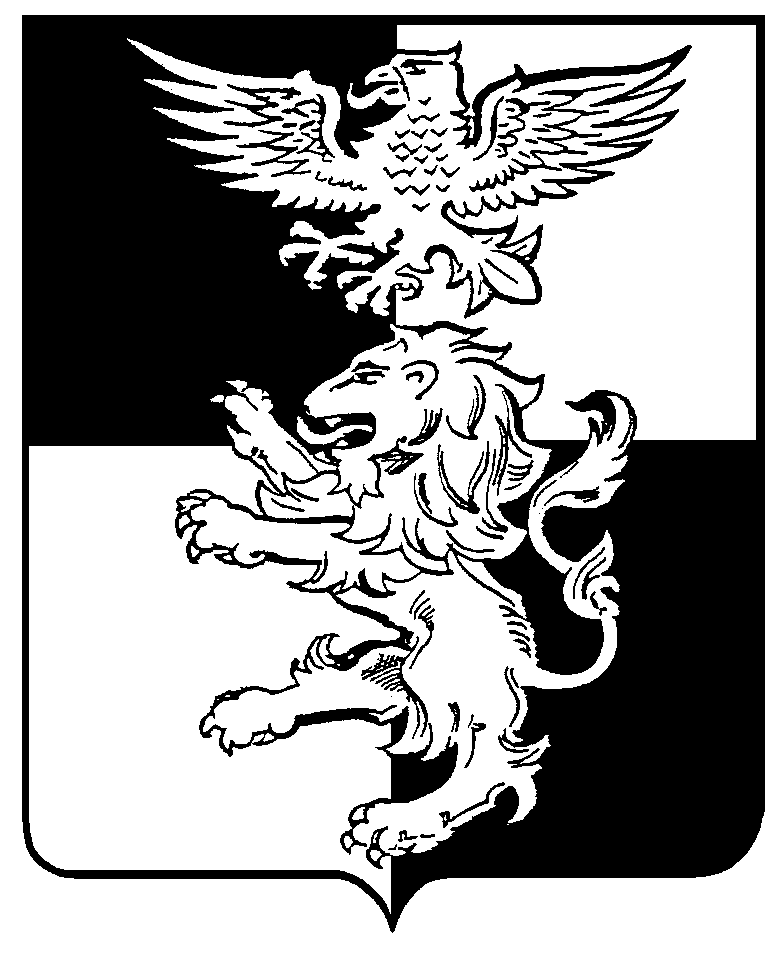 БЕЛГОРОДСКАЯ ОБЛАСТЬ РОССИЙСКОЙ ФЕДЕРАЦИИраспоряжениепредседателя муниципального совета Белгородского района 22 сентября 2022  года                                                                                               № 18О созыве пятьдесят первого заседанияМуниципального совета Белгородского районаВ соответствии со статьей 18 Устава муниципального района «Белгородский район» Белгородской области, статьями 45, 51 Регламента Муниципального совета Белгородского района:1. Провести пятьдесят первое заседание Муниципального совета Белгородского района 30 сентября 2022 г. в 15-00 часов в актовом зале администрации Белгородского района  (г. Белгород, ул. Шершнева, д. 1-а).  2. Внести на рассмотрение членов Муниципального совета Белгородского района следующие вопросы:  - О ликвидации юридического лица - Избирательная комиссия муниципального района «Белгородский район» Белгородской области  - О прекращении полномочий «Избирательная комиссия муниципального района «Белгородский район»  - О показателе средней рыночной стоимости одного квадратного метра общей площади жилого помещения на III квартал 2022 года по Белгородскому району  для расчета размера социальных выплат  - Разное.	3. На пятьдесят первое заседание Муниципального совета Белгородского района пригласить: главу администрации Белгородского района, заместителей главы администрации Белгородского района, руководителей комитетов, управлений администрации района, правоохранительных и других государственных органов, глав администраций сельских и городских поселений, руководителей общественных организаций, представителей средств массовой информации.4. Опубликовать настоящее распоряжение в газете «Знамя» и разместить                                на официальном сайте органов местного самоуправления муниципального района «Белгородский район» Белгородской области (belrn.ru).Председатель Муниципального совета Белгородского района                                            С.И. Тишин